Information for QR codes (submit as word or pdf file by 18.05)QR Code: Each team will have one QR code that will show the group's information, artwork (statement, design overview, mathematical specification), process through the course (highlights of each deadline, pictures from prototyping, workshops, working on Zoom, etc.).Template design: This template serves as a guide to follow so that all the groups have the same kind of information. Feel free to upload your illustrations, adjust the layout, colors to describe your teamwork and course outcome the best.Name of your Artwork Student Name (ARTS)Student Name (ARTS)Student Name (SCI)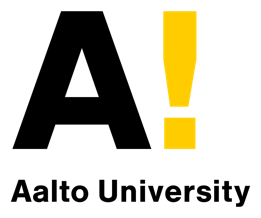 StatementExpression and thinking behind your artwork Design OverviewIdeas, concepts, design process and how it developed Mathematical IdeaMathematical idea and specifications that inspired you or are the concept behind your piece Milestones during the course Describe how your idea was developed through the course, different tasks, workshops, and deadlinesStage 01 / January – FebruaryIdea development from choosing nine images Stage 02 / February – MarchPreliminary conceptStage 03 / March - April Planning (materials, budget, timetable) and prototypingImplementation / April – MayBuilding artwork and implementation Finished product / May - Design Development and OutcomesAdd pictures from the process of prototyping, building artwork, workshops, etc. Add drawings, 3D, technical drawings of the artwork outcome.Team Info You can add pictures and information, background, education of each student, and their contribution to the project. 